ПОЛОЖЕНИЕо проведении Первенства Кузбасса 2022 г. по шахматам среди мальчиков и девочек до 11 лет (2013-2014 г.р.), до 13 лет (2011-2012 г.р.), среди юношей и девушек до 15 лет (2009-2010 г.р.), до 17 лет (2007-2008 г.р.), до 19 лет (2005-2006 г.р.)(номер-код спортивной дисциплины 0880012811Я)Новокузнецкий район,2022 г.Классификация соревнованийПервенство Кузбасса 2022 г. по шахматам среди мальчиков и девочек до 11 лет (2013-2014 г.р.), до 13 лет (2011-2012 г.р.), среди юношей и девушек до 15 лет (2009-2010 г.р.), до 17 лет (2007-2008 г.р.), до 19 лет (2005-2006 г.р.) (далее – соревнование) организуется в соответствии с региональным календарным планом официальных физкультурных мероприятий и спортивных мероприятий, проводимых на территории Кемеровской области - Кузбасса в 2022 году (РКП, II часть, №678-1).Вид соревнования – личное.Соревнование проводится по действующим Правилам вида спорта шахматы, утвержденным приказом Министерства спорта Российской Федерации от 29.12.2020 № 988 и не противоречащим Правилам игры в шахматы ФИДЕ.Поведение участников в период проведения соревнования регламентируется Положением «О спортивных санкциях в виде спорта «шахматы», утвержденным решением Наблюдательного Совета ООО «Федерация шахмат России» от 07.12.2019 года. Настоящее положение является официальным вызовом на соревнование.Цели и задачиСоревнование проводится с целью:- популяризации шахмат среди детей;- повышения спортивного мастерства юных шахматистов области;- выявления Чемпионов Кемеровской области в возрастных группах и участников Всероссийских соревнований «Первая лига» 2023 г.Организаторы соревнованияОбщее руководство соревнованием осуществляется Министерством физической культуры и спорта Кузбасса и Федерацией шахмат Кемеровской области. Непосредственное проведение возлагается на Федерацию шахмат г. Новокузнецка и судейскую коллегию. Главный судья – Шукан Владимир Петрович (ССВК/АФ, г. Новокузнецк). Главный секретарь – Сергеева Юлия Викторовна (1 категория, г. Новокузнецк). Директор соревнования – Шааб Александр Адольфович (г. Новокузнецк).Время и место проведенияСоревнование проводится с 17 августа (день приезда) по 25 августа (день отъезда) 2022 г. в спортивно-оздоровительном центре «Ашмарино» по адресу: Новокузнецкий р-н, п. Заречный, ул. Юный Запсибовец, столовая ОК «Лесная сказка». Проезд от автовокзала г. Новокузнецка маршрутными автобусами №103а, №120 до остановки «Солнечный».Варианты и условия размещения участников соревнования и сопровождающих лиц в Приложении №1.Регистрация участников онлайн на сайте http://nvkz-chess.ru/ до 17 августа. Подтверждение регистрации 17 августа 2022 г. с 1500 до 1700 в помещении «Спортивной школы по шахматам им. Б.А. Кустова» (ул. Орджоникидзе, 23) и 18 августа с 1000 до 1200 в столовой ОК «Лесная сказка».Техническое совещание с представителями 18 августа 2022 г. в 1230 в столовой ОК «Лесная сказка». Жеребьевка 1 тура 18 августа 2022 г. в 1300.Открытие соревнования и начало первого тура 18 августа в 1400.Закрытие соревнования 24 августа в 1500.Участники соревнованияК участию в соревновании допускаются мальчики и девочки в возрастных группах:- до 11 лет – 2013-2014 г.р.;- до 13 лет – 2011-2012 г.р.;юноши и девушки - до 15 лет – 2009-2010 г.р.;- до 17 лет – 2007-2008 г.р.;- до 19 лет – 2005-2006 г.р. Победители первенств муниципальных городских округов и муниципальных районов в соответствующих возрастах считаются основными участниками первенства Кузбасса.Остальные спортсмены считаются дополнительными участниками и допускаются согласно Регламенту, утвержденному Президиумом Федерации шахмат Кемеровской области.Каждую делегацию должен сопровождать представитель, на которого возлагается ответственность за жизнь и здоровье спортсменов.Система проведения и регламентСистема проведения турниров – швейцарская или круговая до 7 туров, определяется судейской коллегией в зависимости от количества участников. Мальчики и девочки (юноши и девушки) играют раздельно в своих возрастных группах.Контроль времени: 1 час 30 минут + 30 секунд за каждый ход, начиная с первого.Допустимое время опоздания на тур – 30 минут.Участникам запрещено вступать в переговоры о ничьей до 40-го хода включительно.В игровой день проводится не более 1 тура. Начало 2-7 туров в 1000.Жеребьевочная программа Swiss-Manager. Вся техническая информация будет размещена на демонстрационных стендах, а также опубликована на интернет-ресурсах:http://chess-results.com/ - результаты и жеребьевка;http://nvkz-chess.ru/ - статистика, стартовые листы, итоговые таблицы.Апелляционный комитет (АК) формируется организаторами. Состав АК – 5 человек: 3 основных члена и 2 запасных. Протесты на решения главного судьи подаются в АК в письменном виде в течение 20 минут после окончания последней партии текущего тура соответствующего турнира с внесением залоговой суммы в размере 3000 (трех тысяч) рублей. В случае удовлетворения протеста залог возвращается заявителю, в противном случае – поступают на счет Федерации шахмат Кемеровской области для покрытия расходов по проведению соревнования. Протесты против результатов жеребьевки не принимаются. Решение АК является окончательным. Все результаты соревнования в обязательном порядке направляются в ФШР на обсчет российского рейтинга.Определение победителейПобедители определяются по наибольшему количеству набранных очков, а в случае их равенства – по дополнительным показателям:при швейцарской системе- по усеченному коэффициенту Бухгольца-1 (без одного худшего результата);- по коэффициенту Бухгольца;- по наибольшему количеству побед; - по результатам личных встреч; - по наибольшему количеству партий, сыгранных черными фигурами (несыгранные партии считаются как игранные белыми фигурами);- по наибольшему среднему российскому рейтингу соперников.при круговой системе- по коэффициенту Зоннеборна-Бергера (с реальными очками для несыгранных партий);- по коэффициенту Койя;- по наибольшему количеству побед;- по результатам личных встреч;- по наибольшему количеству партий, сыгранных черными фигурами (несыгранные партии считаются как игранные белыми фигурами);При равенстве очков и всех дополнительных показателей у претендентов на 1-3 места проводится дополнительное соревнование. Для двух участников: 2 партии с контролем 3 минуты + 2 секунды, при ничейном счете 1:1 играется решающая партия с контролем 5 минут белым и 4 минуты черным с добавлением 3 секунд, начиная с 61 хода. Цвет фигур выбирает участник, вытянувший жребий. В случае ничьей победителем считается участник, игравший черными фигурами. Для трех и более участников: турнир в 1 круг с контролем 3 минуты + 2 секунды для определения победителя или двух лучших участников, которые затем играют решающую партию (5/4 с добавлением 3 секунд, начиная с 61 хода).Награждение Участники, занявшие 1-3 место в каждом турнире, награждаются медалями, призами и грамотами. Победители турниров (1 место) награждаются Кубками и становятся основными участниками Всероссийских соревнований «Первая лига» 2023 года.  Директор соревнованияДиректор соревнования назначается организаторами, и несет ответственность за подготовку и проведение соревнования на высоком уровне. Директор соревнования обладает правом не допускать к участию в соревновании или исключать из соревнования участников, нарушивших данное Положение о соревновании или нормы морально­ этического поведения. ФинансированиеРасходы по проведению соревнования осуществляются на основании Регламента проведения соревнования, утвержденного Федерацией шахмат Кемеровской области. Обеспечение безопасности участников и зрителейСоревнования проводятся в соответствии с:Регламентом по организации и проведению официальных физкультурных и спортивных мероприятий на территории Российской Федерации в условиях сохранения рисков распространения COVID-19, утвержденного Минспортом Российской Федерации Матыциным О.В. и Главным государственным санитарным врачом Российской Федерации Поповой Ю.А. 31.07.2020 г. (в ред. дополнений и изменений, утв. Минспортом России 06.08.2020, Главным государственным санитарным врачом РФ 19.08.2020, дополнений и изменений, утв. Минспортом России 05.11.2020, Главным государственным санитарным врачом РФ 13.11.2020);Распоряжением Губернатора Кемеровской области – Кузбасса от 04.02.2021 №20 «О снятии отдельных ограничений, внесении изменений и признании утратившими силу некоторых распоряжений Губернатора Кемеровской области – Кузбасса».В целях безопасности зрителей и участников соревнования, соревнование проводится в ООО «Лесная сказка», принятом в эксплуатацию комиссией при наличии акта технического обследования готовности спортивного сооружения к проведению мероприятий в соответствии с:- Правилами обеспечения безопасности при проведении официальных спортивных соревнований, утвержденными Постановлением Правительства Российской Федерации от 18.04.2014 № 353;- Рекомендациями по обеспечению безопасности и профилактики травматизма при занятиях физической культурой и спортом (№ 44 от 01.04.1993 г.).ООО «Лесная сказка» несет ответственность за обеспечение безопасности при организации работ по подготовке и проведению соревнования, в том числе:- за соответствие нормам техники безопасности оборудования, инвентаря, мест проведения соревнования;- ликвидацию неисправностей, обнаруженных в помещении игровых залов и отрицательно влияющих на проведение соревнования;- обеспечение мер по профилактике спортивного травматизма и безопасности подготовки и проведения соревнования в целом (ответственный - главный судья соревнований В.П. Шукан);- за несчастные случаи при подготовке и проведении соревнования, их своевременное расследование в соответствии с нормами действующего законодательства Российской Федерации.В целях предупреждения травм, заболеваний, несчастных случаев при проведении спортивного соревнования ООО «Лесная сказка» руководствуется санитарными правилами содержания мест размещения и занятий физической культурой и спортом, утвержденными действующим законодательством Российской Федерации.Медицинская помощь организуется в соответствии с Порядком организации медицинской помощи лицам, занимающимся физической культурой и спортом (в том числе при подготовке и проведении физкультурных мероприятий и спортивных мероприятий), включая порядок медицинского осмотра лиц, желающих пройти спортивную подготовку, заниматься физической культурой и спортом в организациях и (или) выполнить нормативы испытаний (тестов) Всероссийского физкультурного комплекса «Готов к труду и обороне» (ГТО)» и форм медицинских заключений о допуске к участию физкультурных и спортивных мероприятиях», утвержденным приказом Министерства здравоохранения Российской Федерации от 23.10.2020 № 1144н (зарегистрировано в Министерстве юстиции Российской Федерации 03.12.2020 № 61238).Ответственность за организацию безопасности в месте проведения соревнования возлагается на ООО «Лесная сказка». Страхование участников соревнованийУчастие в соревнованиях осуществляется только при наличии договора (оригинала) о страховании жизни и здоровья от несчастных случаев, который предоставляется в комиссию по допуску участников. ЗаявкиОригинал заявки на участие в первенстве Кемеровской области (Приложение №3) предоставляется в комиссию по допуску в одном экземпляре при регистрации участников. К заявке прилагаются следующие документы на каждого спортсмена:- свидетельство о рождении;- медицинская справка о состоянии здоровья с данными диспансеризации и осмотра врача, дающего разрешение на участие в соревнованиях;- страховой полис обязательного медицинского страхования (ОМС);- полис страхования жизни и здоровья от несчастных случаев (оригинал);- заявление о согласии на обработку персональных данных (Приложение №4).Официальные представители обязаны представить в оргкомитет соревнований итоговые таблицы первенств муниципальных образований и сельских районов по шахматам в соответствующих возрастных группах.Представители, тренеры и участники несут персональную ответственность за подлинность документов, представляемых в комиссию по допуску. Дополнительная информация	Контакты:Директор соревнования – Шааб Александр Адольфович: 	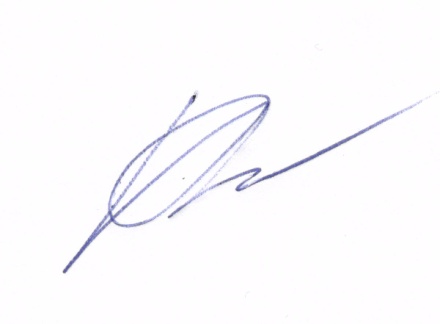 тел. 905-965-9107, e-mail  325143@mail.ruГлавный судья – Шукан Владимир Петрович: тел. 903-945-2751	Председатель ДЮК Федерации шахмат Кемеровской области				    В.Н.Федоров РЕГЛАМЕНТпроведения Первенства Кузбасса 2022 г. по шахматам среди мальчиков и девочек до 11 лет (2013-2014 г.р.), до 13 лет (2011-2012 г.р.), среди юношей и девушек до 15 лет (2009-2010 г.р.), до 17 лет (2007-2008 г.р.), до 19 лет (2005-2006 г.р.)Расходы по командированию участников (турнирный взнос, проезд к месту соревнования и обратно, питание и проживание на время соревнований) - несут командирующие организации.Расходы, связанные с проведением соревнований (приобретение инвентаря, оплата питания и проживания судей, награждение, канцелярские расходы, аренда турнирного зала) - за счет турнирных взносов и привлеченных средств организаторов.Шахматы:Победители первенств муниципальных городских округов и муниципальных районов по шахматам допускаются без взноса.За дополнительных участников уплачивается турнирный взнос: для шахматистов, занявших в первенствах муниципальных городских округов и муниципальных районов по шахматам места 2-5 – 500 руб. за одного участника, для занявших в этих первенствах места ниже 5-го – 800 руб. за одного участника, для не участвовавших в этих первенствах – 1500 руб. за одного участника.Быстрые шахматы: турнирный взнос – 500 руб. за одного участника.Блиц: турнирный взнос – 400 руб. за одного участника.Если спортсмен отказался от участия по причинам, независящим от организаторов, турнирный взнос ему не возвращается.На награждение победителей и призеров расходуется 50% собранных турнирных взносов.Призы выдаются наличными на церемонии награждения.Турнирный взнос вносится при регистрации наличными или может быть перечислен до 15 августа 2022 г. на счет проводящей организации:Общественная организация «Федерация шахмат г. Новокузнецка» р/с 40703810700000000207 в АО «КузнецкБизнесБанк» к/с 30101810600000000740 БИК 043209740ИНН 4217031227 КПП 421701001ПРИЛОЖЕНИЕ №1Номерной фонд спортивно-оздоровительного центра «Ашмарино»1. Стоимость проживания и 3-х разового питания на территории ДОЛ«Солнечный»:а) 1570 руб./сут./чел. (корпус №1)квартирного (блочного) типа - 1-2-3-х комнатные с ванной комнатой на блок, вкомнате на 2-3 места;б) 1770 руб./сут./чел. (корпус №6)стандартные номера на 2-3 места с ванной комнатой, холодильник, телевизор.2. Корпус № З. Люкс: стоимость без питания.1 -комнатные номера - 1750 руб./сут./номер;2-комнатные номера (спальня и зал) - 1980 руб./сут./номер;З-комнатные номера (2 спальни с отдельными ванными комнатами и общий зал)3650 руб./сут./номер.ИнфраструктураСпортивные площадки, крытые уличные веранды (бесплатно).Работает библиотека с книжным фондом более 1,5 тыс. экземпляров.В парковой зоне: вольеры с пятнистыми оленями, двугорбой верблюдицей,конно-спортивный клуб.ДОПОЛНИТЕЛЬНЫЕ ПЛАТНЫЕ УСЛУГИ ДЛЯ ОТДЫХАЮЩИХАттракционы парковой зоны:- канатно-веревочный парк с тарзанкой 300р.\маршрут\чел.- игра в лазерный пейнтбол. 2 команды до 10 чел. Час игры 5000р.,-игра в пейнтбол - средний пакет на турнир 1000р.\чел-конно-спортивный клуб\ конный двор - катание верхом в поводу 200р.\круг\чел.В парковой зоне есть беседки с мангалами - 250р.\час.Услуги санаторного характера в лечебном корпусе санатория:- сауна с бассейном и комнатой отдыха на 6 чел. 1500р\час - остальныедоплачивают разово по 100p.- банька на дровах на 6 чел. 1500р.\час, остальные доплачивают разово по 100р.- спа-процедуры (ванны с концентратами в ассортименте)- кислородо-лечение, сухая углекислая ванна.Можно заказать банкет.Есть отдельное помещение кафе у конного клуба на 25-30 мест ПРИЛОЖЕНИЕ №2Бронирование	Предварительная оплата за бронирование – 1000 рублей за каждого человека; перечисляется на счет Федерации шахмат г. Новокузнецка, указанный в Приложении №1; сумма оплаты за бронирование будет учтена в общем счете за проживание и питание, в случае отказа от приезда – не возвращается. Оплата за проживание и питание взимается за полные календарные сутки, вне зависимости от времени заезда.	Ответственный за размещение Сергеева Юлия Викторовна (8-960-916-2667). Заявку на бронирование и скан квитанции необходимо выслать до 10 августа 2022 г. по адресу: julia5022@yandex.ru.Образец заявки на бронированиеПРИЛОЖЕНИЕ №3ЗАЯВКАна участие в Первенстве Кузбасса 2022 г. по шахматам среди мальчиков и девочек до 11 лет (2013-2014 г.р.), до 13 лет (2011-2012 г.р.), среди юношей и девушек до 15 лет (2009-2010 г.р.), до 17 лет (2007-2008 г.р.), до 19 лет (2005-2006 г.р.)от _____________________________________город, районОфициальный представитель делегации	___________________	______________								(Ф.И.О.)		(телефон)М.П.Руководитель органа исполнительной властив области физической культуры и спорта	___________________	(_______________)								(подпись)		 (расшифровка подписи)М.П.ПРИЛОЖЕНИЕ №4ЗАЯВЛЕНИЕ	Я, ________________________________________________ согласен(согласна)  на обработку моих персональных данных и персональных данных моего сына (дочери)______________________________________________________, в том числе закрытых (специальные, такие как данные о состоянии здоровья моего ребенка), а также на передачу их иным организациям (органы управления в сфере физической культуры и спорта, надзорные органы и др.) с целью организации Первенства Кемеровской области по шахматам; размещения на официальных сайтах турнира фото и видеоматериалов, интервью, итоговых таблиц.«______» ________ 2022 года ____________  _________________________________					(подпись)		 (Ф.И.О.)№Фамилия имя отчествоДата рожденияДанные участника(место учебы для детей, должность и место работы для тренеров)Телефон для связи Дата и время заездаДата и время выездаКатегория номера1Иванов Сергей Иванович12.11.2005МОУ «СОШ № 12»г. Новокузнецк,т. 8-951-111-11-11 (мама)17.08.202109.3027.08.202120.002-местный(корпус 2)2Петров Петр Петрович01.01.1981Тренер-преподаватель  ДДТ №6г. Новокузнецк, т. 8-951-151-44-44 (собств.)17.08.202109.3027.08.202120.002-местный(корпус 2)3Иванов Иван Иванович25.03.1979Сопровождающийг. Новокузнецк, т. 8-951-111-11-12 (собств.)17.08.202109.3027.08.202120.003-местный(корпус 6)№Фамилия, имя, отчествоЧисло, месяц, год рожденияРазрядВиза врача